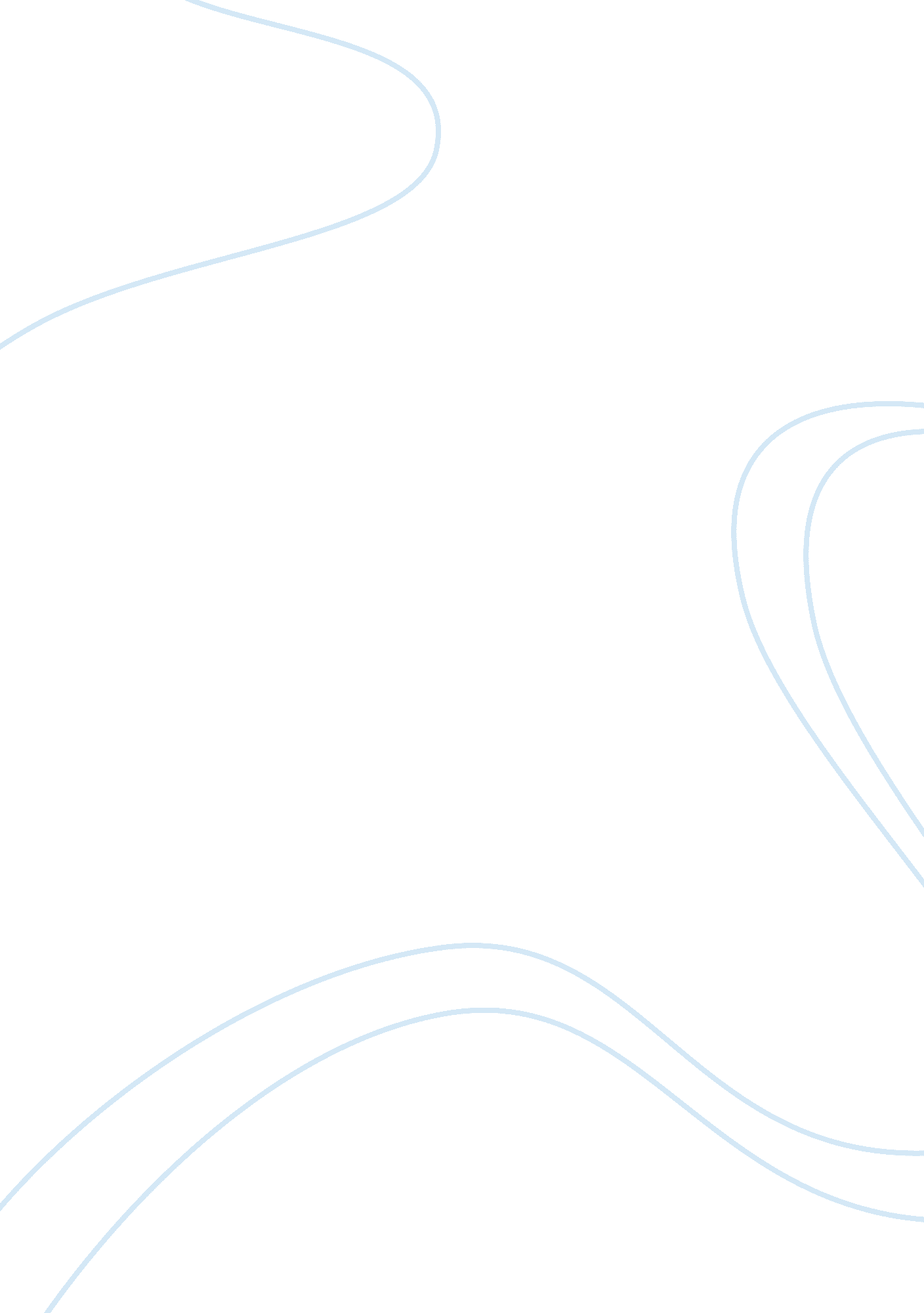 Brooklife church helping with the aftermath of hurricane harveyBusiness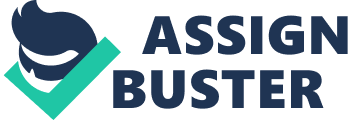 Hurricane Harvey has recently demolished homes and forced people along theEastern coast of Texas to flee on August 26th, 2017. Thousands of people are homeless and lacking necessary needs. Many of the victims do not have toothbrushes, shampoo, or even extra clothes! Thankfully, some people have risen up to help those in need. Brooklife Church, out of Mukwonago, WI, is helping with relief efforts by partnering with a group called Samaritan’s Purse. Samaritan’s Purse is known for helping with problems in the US. They are at the scene almost anytime there is a big disaster and people need help. Brooklife Church has helped by not only having a donation drive for the past couple of weeks but they have also assembled a team of volunteers to fly down to Houston in a private jet (provided by a member of the church), to get there as soon as possible. The volunteers are now in Houston helping sort donations for the victims, trying to locate things in the wreckage, & giving the victims hope for the future. Each volunteer is picking through the wreckage, or aiding/comforting the hurt victims. As of right now, there is no written date for when they will return. This just shows how selfless and caring these volunteers really are. Maybe these people really are God’s helping hands. Contact your local church or community building to see how you can help. 